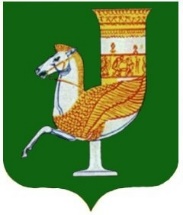 П О С Т А Н О В Л Е Н И ЕАДМИНИСТРАЦИИ   МУНИЦИПАЛЬНОГО  ОБРАЗОВАНИЯ «КРАСНОГВАРДЕЙСКОЕ СЕЛЬСКОЕ ПОСЕЛЕНИЕ»от  03.02.2023г. № 27 с. КрасногвардейскоеОб установлении стоимости услуг, предоставляемых согласно гарантированному перечню услуг по погребению вМО «Красногвардейское  сельское поселение».  На основании Федерального закона от 6 октября 2003 года №131-ФЗ «Об общих принципах организации местного самоуправления в Российской Федерации» и Федерального закона от 12 января 1996 года № 8-ФЗ «О погребении и похоронном деле», в соответствии с Постановлением Правительства Российской Федерации № 119 от 30.01.2023 г. «Об утверждении коэффициента индексации выплат, пособий и компенсаций в 2023 году», руководствуясь Уставом муниципального образования «Красногвардейское сельское поселение»,                                                                                          ПОСТАНОВЛЯЮ:Утвердить стоимость услуг, предоставляемых согласно гарантированному перечню услуг по погребению  с 1 февраля 2023 года (приложение №1).Согласовать стоимость услуг, предоставляемых согласно гарантированному перечню услуг по погребению, с отделением Социального фонда России по Республике Адыгея, Управлением государственного регулирования цен и тарифов в Республики Адыгея. Постановление администрации МО «Красногвардейское сельское поселение» от 21.02.2022 № 26 «Об установлении стоимости услуг, предоставляемых согласно гарантированному перечню услуг по погребению в МО «Красногвардейское сельское поселение» считать утратившим силу.Контроль за исполнением настоящего постановления оставляю за собой.Обнародовать данное Постановление в установленном порядке и разместить на официальном сайте муниципального образования «Красногвардейское сельское поселение».Настоящее постановление вступает в силу со дня подписания и распространяется на правоотношения возникшие с 1 февраля 2023 года. Глава МО «Красногвардейское сельское поселение»	    	                     Д.В. ГавришПроект подготовлен и внесен:Начальник отдела правового сопровождения                                                           Шхалахов М.Э.                           и управления имуществом Согласовано:Первый заместитель главы                                                                                               Читаов  К.Х.Главный специалист по общим  вопросам                                                              Винокурова Т.А.Приложение №1к постановлению администрацииМО «Красногвардейскоесельское поселение»№27 от 03.02.2023 г. СТОИМОСТЬгарантированного перечня услуг по погребению, оказываемых на территории муниципального образования «Красногвардейское сельское поселение» с 1 февраля 2023 года Глава муниципального образования «Красногвардейское сельское поселение»                                                          Д.В. ГавришКАЛЬКУЛЯЦИЯстоимости изготовления гроба стандартного, обитого внутри и снаружи х/б тканью с подушкойГлава муниципального образования «Красногвардейское сельское поселение»                                                          Д.В. ГавришКАЛЬКУЛЯЦИЯстоимости изготовления инвентарной таблички деревянной,устанавливаемой на могилеГлава муниципального образования «Красногвардейское сельское поселение»                                                          Д.В. ГавришКАЛЬКУЛЯЦИЯстоимости услуг по доставке гроба и ритуальных принадлежностейГлава муниципального образования «Красногвардейское сельское поселение»                                                          Д.В. ГавришКАЛЬКУЛЯЦИЯстоимости услуги по перевозке тела (останков) умершего к месту захороненияГлава муниципального образования  «Красногвардейское сельское поселение»                                                          Д.В. ГавришКАЛЬКУЛЯЦИЯстоимости услуги по погребению умершего, с копкой могилы экскаватором1.Рытье могилы одноковшовым экскаватором.Перечень работ Для машиниста экскаватора1.Заправка подготовка экскаватора к работе.2.Предвижение до места захоронения,.3.Установка экскаватора в нужное положение4.Разработка грунта с очисткой ковша.Профессия: машинист 3 разряда.Норма времени 0,63+0,5=1.13 чел/часДля землекопа (рабочий по кладбищу)1.Зачистка могилы вручнуюНорма времени – 0,72 чел/час2.ЗахоронениеПеречень работ:1.Забивка крышки гроба и опускание в могилу.2.Засыпка могилы и устройство надмогильного холма.3.Установка регистрационной таблички.Норма времени – 2.1 чел/часОсновная заработная плата--машинист экскаватора (11498.34/166 *1,13ч/ч=78.27 руб.)-рабочий по кладбищу (12257.41/166*2,82ч/ч=208.23 руб.)Глава муниципального образования «Красногвардейское сельское поселение»                                                          Д.В. ГавришКАЛЬКУЛЯЦИЯстоимости погребения умершего с копкой могилы вручную и захоронениеРытье могилы вручнуюПеречень работ:Расчистка и разметка места для рытья могилы.Рытье могилы вручную.Профессия – рабочий по кладбищуНорма времени – 10,0 ч/часа2.ЗахоронениеПеречень работ:1.Забивка крышки гроба и опускание в могилу.2.Засыпка могилы и устройство надмогильного холма.3.Установка регистрационной таблички.Профессия – рабочий по кладбищу Норма времени – 12,0 ч/часовГлава муниципального образования «Красногвардейское сельское поселение»                                                          Д.В. ГавришСОГЛАСОВАНО:Начальник Управления государственного регулирования цен и тарифов РеспубликиАдыгея  __________О.С.Комиссаренко «____»_____________2023 г. СОГЛАСОВАНО:Управляющий Отделением Социального фонда РФ по(государственное учреждение) по  Республике  Адыгея______________Х.М. Мешлок«____»_____________2023 г.№ п/пНаименование услуг согласно гарантированному перечню услуг по погребениюЦена, руб.1.Оформление документов, необходимых для погребения 2.Предоставление (изготовление), доставка гроба и других предметов, необходимых для погребения:4294.712.1. Гроб стандарт, строганный, из материалов толщиной 25-32мм, обитый внутри и снаружи тканью х/б с подушкой из стружки 3372.232.2. Инвентарная табличка деревянная с указанием ФИО, дата рождения и смерти128.752.3. Доставка гроба и похоронных принадлежностей по адресу указанному заказчиком793.743.Перевозка тела (останков) умершего к месту захоронения891.164.Погребение умершего,  при рытье могилы экскаватором 1285.105.Погребение умершего,  при рытье могилы вручную 2607.606.Всего стоимость гарантированного перечня услуг при погребении:6.6.1  При рытье могилы экскаватором 6470,976.6.2  При рытье могилы вручную7793.48Наименование затратСумма, руб.1.ФОТ395.90основная зарплата395.90изготовление подушки 57.83*0,40 ч/ч23.13изготовление гроба 74.73 *3,92 ч/ч292.95обивка гроба 57.83*1,38 ч/ч79.822.ЕСН    30,2%119.563.Электроэнергия 0,8 ч.*5,7 кВт*8.85 руб.40.384.Расход материалов:1968.92доска необрезная (0,13*9259.51 ) 1203.74ткань крашеная х/б (5,5 м * 59.07 руб.)324.90наволочка 1 шт.* 59.07  руб.59.07ткань белая (5,5 м * 59.07 руб.)324.90скоба 0,35 пачки*25.11 руб.8.78гвозди 0,4 кг*118.7447.495. Общеэксплуатационные расходы   (0,54 от ФОТ)213.796. Общецеховые расходы   (0,49 от ФОТ)193.997. Себестоимость2932.548. Прибыль439.699. ВСЕГО стоимость товара:3372.23Наименование затратСумма, руб.1. ФОТ:Основная зарплата 81.22*0,342=27.7873.84*0,087 ч/ч=6.42Дополнительная зарплата  10%37.6234.23.42ЕСН 30,2%11.363. Материалы:24.21Доска обрезная 25 мм 0,0018   куб. м * 11814.37 руб.21.26Краска 0,02 кг*147.69 руб.2.954. Общеэксплуатационные расходы от ФОТ*54 %20.315.Общецеховые расходы от ФОТ* 49 %18.436.Себестоимость111.947. Прибыль16.808. Итого:128.75Всего стоимость товара128.75№п/пСтоимость затратСумма затрат, руб.1.ФОТосновная з/плата 11666.70/166*2,68ч/ч=188.35 руб.дополнительная з/плата 10% = 18.83 руб.207.192.ЕСН  30,2%62.573.ГСМ АИ-92 12л./100км.*17км.=2,04л.*57.73Масло «ЛУКОЙЛ» (0,1/100км.)*17км.=0,017л.*88.60      117.771.514.Амортизация 6130.18/166*2,68ч.98.965.Общеэксплуатационные расходы от ФОТ  (К=0,54)111.886.Общецеховые расходы    от ФОТ (К= 0,49)101.52  7.Себестоимость701.418.Прибыль92.339.Всего затрат793.74Итого стоимость  услуги793.74Наименование затратСумма, руб.1.ФОТ:основная з/9894,54/166*3,15 ч/чдополнительная з/п 10%206.54              187.76                  18.782. ЕСН 30,2%62.373. Расход ГСМ:АИ-92 17км*(25/100 км=4,25л* 57.72 руб.масло моторное (1,1 л./100 км.)*17 км* 88.64 руб.261.92245.3516.584. Запасные части и инвентарь66.465. Общеэксплуатационные расходы   (0,54  от ФОТ)111.536.Общецеховые расходы  (0,49 от ФОТ)101.207.Себестоимость 1 перевозки810.028.Прибыль81.149. Итого стоимость услуги по перевозке тела (останков) умершего катафалком891.16№п/пСтоимость затратСумма затрат, руб.1.ФОТОсновная (78.27+208.23)Дополнительная з/п 10%315.15286.5028.652.ЕСН 30,2 %95.183.Сырье и материалы:Дизтопливо 5,1 л* 54.09 руб.Моторное масло 0,58 л*88.61 руб.Трансмиссионное масло 0,024 л*88.61 руб.Спец. масло 0,006 кг*147.69 руб.Пластич.масла 0,06 кг*88.60  руб.335.59275.8651.392.130.895.324.Амортизация 8160.57/166*1,13 час.55.555.Общеэксплуатационные расходы    от ФОТ (54%)170.176.Общецеховые расходы   от ФОТ (49%)154.427.Себестоимость1126.068.Прибыль159.049.Всего 1285.10Итого  стоимость  услуги1285.10№п/пСтоимость затратСумма затрат, руб.1.ФОТОсновная 10632.94/166*12 ч/ч*1,15Дополнительная з/п 10%972.33883.9488.392.ЕСН 30,2%               293.65  3.Общеэксплуатационные расходы  от ФОТ 54 %525.06    4.Общецеховые  расходы   от ФОТ 49 %476.455.Себестоимость2267.496.Прибыль340.117.Итого  стоимость  услуги2607.60